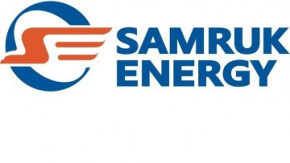 ЕСЕП ҚАЗАҚСТАННЫҢ ЭЛЕКТР ЭНЕРГИЯСЫ ЖӘНЕ КӨМІР НАРЫҒЫН ТАЛДАУ 2019 ЖЫЛҒЫ ҚАҢТАР-ҚЫРКҮЙЕК«НАРЫҚТЫ ДАМЫТУ» ДЕПАРТАМЕНТІҚазан, 2020 ж.I-БӨЛІМҚазақстан БЭЖ-інде электр энергиясын өндіру Жүйелік оператордың деректері бойынша, ҚР электр станциялары 2019 жылғы қаңтар-тамыз айында 76 734,1 млн. кВтсағ электр энергиясын өндірді, бұл 2018 жылғы осы кезеңге қарағанда 2,7%-ға аз. Электр энергиясын өндіру өсімі Қазақстан БЭЖ-інің тек Батыс аймағында ғана байқалады.млн. кВтсағҚР облыстары бойынша электр энергиясын өндіру 2019 жылғы қаңтар-тамыз айларында 2018 жылғы ұқсас кезеңмен салыстырғанда Түркістан облысында электр энергиясын өндіру елеулі артты (өсімі 20% және одан жоғары). Сонымен қатар, Алматы, Қызылорда және Павлодар облыстарында электр энергиясын өндірудің азаюы байқалды (5%).млн. кВтсағ		Байланысқан электр энергиясын өндіру2019 жылдың 9 айында генерацияға тәуелді электр энергиясын өндіру 38,3 млрд. кВтс құрады, бұл 2018 жылдың осыған ұқсас кезеңімен бірдей (38,5 млрд. кВтс). Сонымен бірге, 2018 жылдың жеті айымен салыстырғанда, байланысқан электр энергиясын өндіру үлесі болмашы өсті және Қазақстандағы жалпы электр энергиясын өндіру көлемінің 50,2% -ын құрады.млн. кВтсағ «Самұрық-Энерго» АҚ энергия өндіруші ұйымдарының 2019 жылғы 9 айында электр энергиясын өндіру көлемі 21 185,7  млрд. кВтсағ-ты немесе 2018 жылғы ұқсас кезеңнің көрсеткіштерімен салыстырғанда 10,4%-ды құрады.млн. кВтсағҚазақстан БЭЖ-інде электр энергиясын тұтынуАймақтар мен облыстар бойынша электр энергиясын тұтынуЖүйелік оператордың деректері бойынша 2019 жылғы қаңтар-қыркүйек айларында 2018 жылғы қаңтар-тамыз айларының көрсеткіштерімен салыстырғанда, барлық республика бойынша электр энергиясын тұтыну динамикасында өсу байқалады. Осылайша, республиканың солтүстік аймағында тұтынушылық 1%-ға, батыс аймағында 4%-ға артты, ал оңтүстік аймағында 1%-ға төмендеді.млн. кВтсағ2019 жылғы 9 айдағы өнеркәсіп жұмысының қорытындылары (ҚР ҰЭМ Статистика комитетінің жедел ақпараты)2019 жылғы қаңтар-қыркүйек айларында 2018 жылдың 8 айымен салыстырғанда өнеркәсіптік өндірістің индексі 103,3%-ды құрады. Өндіріс көлемінің өсуі Қазақстан Республикасының 14 аймағында, ал азаюы Қызылорда,  Батыс Қазақстан және Маңғыстау облыстарында байқалды. Өнеркәсіптік өнім көлемдерінің өңірлер бойынша өзгеруі алдыңғы жылғы тиісті кезеңге қарағанда %-бен көрсетілген 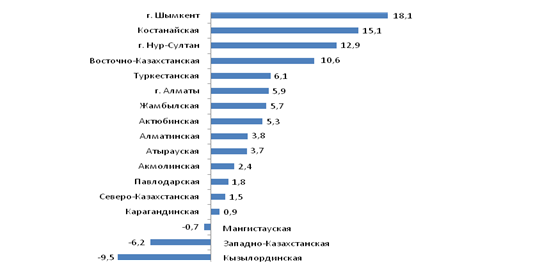 	Шымкентте мақта майы, кілем, бензин, керосин, мазут, дизель отыны, сұйытылған пропан және бутан өндірісі (118,1%) өсті. 		Шығыс Қазақстан облысында мыс және алтын кендерін және концентраттарды өндіру ұлғайды, тазартылған алтын мен жеңіл автокөліктер өндірісі (110,6%) өсті.	Нұр-Султанда алкогольсіз сусындар, пластикалық құбырлар, преформалар, тазартылған алтын және теміржол локомотивтері өндірісі (112,9%) өсті.	Қостанай облысында темір рудалары мен алтыннан жасалған рудалар өндірісі өсті, болат цистерналар мен шыбықтар өндірісі, Доре қорытпасындағы алтын және жеңіл автокөліктер (115,1%) өсті.	Алматыда өңделген сүт, сыра, агломерленген және тазартылған мыс өндірісі (105,9%)өсті.	Солтүстік Қазақстан облысында уран кенін өндіру ұлғайып, өңделмеген рапс және зығыр майы, ұн және электр энергиясын өндіру (101,5%) өсті.	Ақмола облысында алтын кендерін және концентраттарды өндіру ұлғайды, Доре қорытпасындағы алтын өндіру, шар және роликті подшипниктер (102,4%) өсті.	Ақтөбе облысында шикі мұнай, хром кендері мен концентраттар, мырыш концентраттары өндірісі ұлғайды, феррохром және темір рельсті өндіру (105,3%) ұлғайды. 	Түркістан облысында ұн, өңделген мақта, трансформаторлар, мұнай битумдары мен электр энергиясы өндірісі өсті (106,1%).		Алматы облысында кондитерлік өнімдер мен шоколад, алкогольсіз сусындар, құрғақ және дайын бетон өндірісі (103,8%) өсті.	Жамбыл облысында мыс кендері мен фосфат шикізатын өндіру ұлғайды, дизель отыны мен фосфор өндірісі өсті (105,7%).		Маңғыстау облысында шикі мұнайды өндіруді азайту арқылы өнеркәсіп өндірісінің индексі 99,3% құрады.	Қарағанды ​​облысында шойын, ілеспе болат, жалпақ болат, мырышталған болат және оқшауланған сым өндіруді қысқарту арқылы өнеркәсіптік өндіріс 100,9% құрады.	Атырау облысында шикі мұнайды өндіру көлемінің артуы есебінен өнеркәсіптік өндірістің индексі 103,7% құрады.	Батыс Қазақстан облысында газ конденсатын өндірудің төмендеуіне байланысты өнеркәсіп өндірісінің индексі 93,8% құрады.	Павлодар облысында көмір, мыс кендерін өндіру, дизель отыны, феррохром және шикі алюминий өндірісі (101,8%) өсті.		Қызылорда облысында шикі мұнайды өндіруді азайту есебінен өнеркәсіптік өндіріс 90,5% құрады.(Дереккөз: www.stat.gov.kz)Қазақстанның ірі тұтынушыларының электрді тұтынуы2019 жылғы қаңтар-қыркүйек айларында 2018 жылғы ұқсас кезеңге қарағанда «Арселор Миттал Теміртау» АҚ, «Сәтпаев атындағы канал» РМК, «Тараз Металлургия зауыты» ЖШС  және «ТеміржолЭнерго» ЖШС қоспағанда барлық ірі тұтынушылар бойынша электр энергиясын тұтыну өсімі байқалады.млн. кВтсағКөмірҚазақстандағы энергетикалық көмірді өндіру ҚР ҰЭМ Статистика комитетінің жедел ақпараты бойынша, Қазақстанда 2019 жылғы қаңтар-қыркүйек айларында    78,99 млн. тонна тас көмір өндірілді, бұл 2018 жылғы ұқсас кезеңге қарағанда (84,4 млн. тонна) 2%-ға төмен.мың. тонна«Самұрық-Энерго» АҚ-ның көмір өндіруі2019 жылғы қаңтар-қыркүйек айларында «Богатырь Көмір» ЖШС 32 173 мың тонна көмірді өндірді, бұл 2018 жылғы сәйкес кезеңге қарағанда (32 556 мың тонна) 1,2%-ға төмен. «Самұрық-Энерго» АҚ-ның көмірді сатуы2019 қаңтар-қыркүйек айларында 32 194 мың тонна көмір сатылды, о.і.: - ҚР-ның ішкі нарығына 24 035 мың тонна, бұл 2018 жылғы сәйкес кезеңге қарағанда (24 035 мың тонна) 6,9%-ға аз;- экспортқа (РФ) – 8 160 мың тонна, бұл 2018 жылғы сәйкес кезеңге қарағанда (7 052 мың тонна) 15,7%-ға артық.мың тонна2019 жылғы қаңтар-қыркүйек айларының көрсеткіштері мен 2018 жылғы сәйкес кезеңге қарағанда, Қоғамда көмірдің өндіруі (-1,2%) мен сатылуының өсімі (-2,1%) байқалады. Жаңартылатын энергия көздері ЖЭК-ін пайдалану бойынша объектілердің (КЭС, ЖЭС, БГҚ және шагын СЭС) 2019 жылғы 9 айы үшін электр энергиясын өндіру көлемі 1 428,5 млн. кВтсағ-ты немесе 2018 жылғы көрсеткіштермен (1 055,4 млн. кВтсағ) салыстырғанда 35,4%-дық өсімді құрайды.млн. кВтсағ2019 жылғы 9 айы үшін 2018 жылғы ұқсас кезеңімен салыстырғанда ЖЭС, КЭС және БГҚ объектілерінің электр энергиясын өндіруі өскенмен, ірі және шағын СЭС-тердің электр энергиясын өндіруінің азаюы байқалды. млн. кВтсағ«Самұрық-Энерго» АҚ ЖЭК объектілерінің 2019 жылдың 9 айы үшін электр энергиясын өндіру электр энергиясының ЖЭК объектілерінің өндіретін жалпы көлемінің 264,3 млн. кВтсағ немесе 18,5%-ды құрайды, бұл 2018 жылғы ұқсас кезеңімен салыстырғанда 4,3% - ға төмен (2018 жылғы қаңтар- қыркүйек айлары үшін Қоғам ЖЭК-тің өндірісі – 276,3 млн. кВтсағ, Қоғамның ЖЭК үлесі – 26,2%). Қоғамның 2018ж. қаңтар-қыркүйек айлары үшін «таза» электр энергиясын өндірудегі (ірі, шағын СЭС, ЖЭС, КЭС) үлесі 2018 жылғы ұқсас кезеңмен (2 395 млн. кВтсағ) салыстырғанда 4,3% -ға азайды (2 361,5 млн. кВтсағ).млн. кВтсағ«ЭҚРҚО» АҚ электр энергиясының орталықтандырылған сауда-саттықтарыСауда-саттықтардың жалпы қорытындылары Электр энергиясына өткізілген орталықтандырылған сауда-саттықтардың нәтижелері бойынша 2019 жылғы тамыз айында жалпы сомасы 25 703 168,4 мың теңгеге 4 476 672 мың кВтсағ көлемінде 242 мәміле жасалды («бір күн бұрын» режиміндегі, «операциялық тәулік ішінде» спот сауда-саттықтар мен орта мерзімді және ұзақ мерзімді кезеңдерге арналған сауда-саттықтарды қоса алғанда), оның ішінде:«бір күн бұрын» режиміндегі спот сауда-саттықтар –115 294,8 мың теңге 16 464 мың кВтсағ көлемінде 70 мәміле жасалды. «Бір күн бұрын» режимінде спот сауда-саттықтардағы мейілінше төмен баға – 6,5 тг/кВтсағ-ты  және мейілінше жоғары – 7, 15 тг/кВтсағ-ты (ҚҚС-ны есептемегенде) құрайды;«Операциялық тәуліктер ішіндегі» спот-сауда-саттықтар бойынша жалпы сомасы 3 888 мың теңге (ҚҚС-ны қоспағанда)  көлемі 600 мың кВт*с 120 мәміле жасалды. Спот-сауда-саттығындағы ең жоғарғы және ең төменгі баға – 6,48 тг/кВт*с (ҚҚС-ны қоспағанда) құрады; орта мерзімді және ұзақ мерзімді кезеңдерге арналған сауда-саттықтар - жалпы сомасы 25 583 985,6 мың теңгеге 4 459 608 мың кВтсағ көлемінде 52 мәміле жасалды. Орталықтандырылған сауда-саттықтардың аталған түрі бойынша мейілінше төмен баға – 1,1 тг/кВтсағ-ты (ҚҚС-ны есептемегенде), мейілінше жоғары – 8,8  тг/кВтсағ-ты (ҚҚС-ны есептемегенде) құрайды.2018-2019 жж. тамыз  айларында орталықтандырылған сауда-саттықтарының қорытындылары бойынша қалыптасқан бағалардың динамикасы «Бір күн бұрын» режимінде спот сауда-саттықтардың қорытындылары2019 жылғы қыркұйек айында өткізілген спот сауда-саттықтарының қорытындылары бойынша 16 464 мың кВтсағ көлемінде 70 мәміле жасалды, клирингтік  мейілінше төмен баға – 6,5 тг/кВтсағ-ты, мейілінше жоғары – 7,15 тг/кВтсағ-ты (ҚҚС-ны есептемегенде) құрайды.Төмендегі кестеде ағымдағы жылғы қыркұйек «бір күн бұрын» режимінде спот сауда-саттықтардың қорытынды нәтижелері ұсынылды.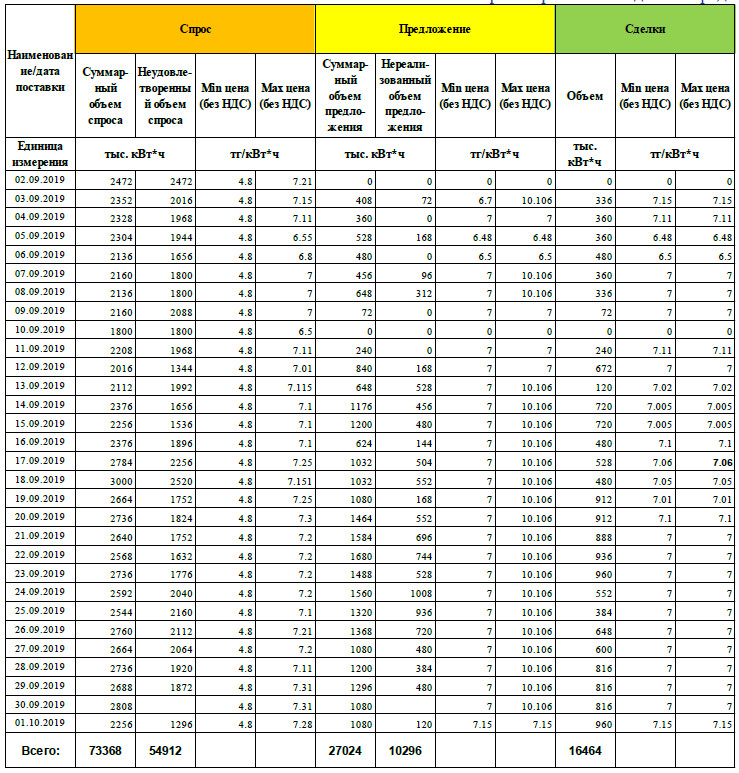 Кестеде сұраныстың жиынтық көлемі 73 368 мың кВтсағ-ты құрайды, мұнда ұсыныстың жиынтық көлемі 27 024 мың кВтсағ-ты құрайды. 2019 жылғы қыркұйек қанағаттандырылмаған сұраныстың жиынтық көлемі 54 912 мың кВтсағ-ты құрады, қанағаттандырылмаған ұсыныстың жиынтық көлемі 10 296 мың кВтсағ-ты құрады. Спот сауда-саттықтар процесінде сауда жүйесіне бас-аяғы  - 279 өтінім қабылданды, олардың 229 өтінімі сатып алушылардан және 50 өтінім сатушылардан болған.«Операциялық тәулік ішінде» спот сауда-саттықтарының қорытындыларыӨткізілген «Операциялық тәуліктер ішіндегі» спот-сауда-саттықтардың қорытындысы бойынша 2019 жылы қыркұйек 600 мың теңге (ҚҚС-ны қоспағанда)  көлемі 3 888 мың кВт*с 120 мәміле жасалды. «Операциялық тәуліктер ішіндегі» спот-сауда-саттықтардағы ең жоғарғы және ең төменгі баға 6,48 тг/кВт*с (ҚҚС-ны қоспағанда) құрады;Орта және ұзақ мерзімді кезеңдегі сауда-саттықтың қорытындылары2019 жылы қыркұйек орта және ұзақ мерзімді кезеңдегі сауда-саттықтың қорытындылары бойынша жалпы сомасы 25 583 985,6 мың теңге (ҚҚС-ны қоспағанда)  көлемі 4 459 608 мың кВт*с 52 мәміле жасалды. Орталықтандырылған сауда-саттықтың осы түрі бойынша ең төменгі баға 1,1 тг/кВт*с (ҚҚС-ны қоспағанда), ең жоғарғы баға – 8,8 тг/кВт*с (ҚҚС-ны қоспағанда) құрады.Электр энергиясын экспорттау-импорттау 2019 жылғы қаңтар-қыркұйек айында ҚР-ның электр энегиясын экспорттау мен импорттаудың негізгі бағыты РФ болды (РФ-ға экспорт – 1 001,5 млн. кВтсағ, РФ-тан импорт – 1 069 млн. кВтсағ). Электр энергиясын өндіру мен тұтынуды теңгерімдеу мақсатында «KEGOC» - 954,7 млн. кВтсағ-ты экспорттады. Есептік кезеңде 867,6 млн. кВтсағ көлеміндегі РФ-тан электр энергиясының импорттау электр энергиясын өндіру мен тұтынуды теңгерімдеу мақсатында жүзеге асырылады.млн. кВтсағII-БӨЛІМЕуразия экономикалық кеңесінің Ортақ электр энергетикалық нарығын қалыптастыру мәртебесі БЭЖ алқасы жанындағы Электр энергетикасы жөніндегі консультативтік комитеттің ЕАЭК ОЭН-ді қалыптастыру жөніндегі кіші комитеттің отырыстарында ЕАЭК ОЭН туралы келісімді әзірлеу және ЕАЭК қатысушы елдерімен келісу бойынша жұмыс жүргізілді.18.01.2019ж., 13-14.03.2019г.  ЕАЭК мүше елдерінің уәкілетті өкілдерінің қатысуымен  Хаттама жобасын ЕАЭК туралы келісім шартқа енгізу мәселесі бойынша жиналыс өтті. Қазіргі таңда нормаларды  тұжырымдау бөлігінде бірқатар даулы мәселелер бар.2019ж. 29 мамырда Нұр-Сұлтан қаласында ЕАЭО мемлекеттері басшыларының БЭН құру туралы халықаралық шартына қол қойылды.   ТМД Электр энергетикалық нарығын қалыптастыру мәртебесі 1992 жылдан бері Тәуелсіз Мемлекеттер Достастығы Электр энергетикалық Кеңесінің (бұдан әрі – ТМД ЭЭК) 53 отырысы өткізілді.ТМД ЭЭК шешімімен (21.10.2016ж. № 50 хаттама) ТМД-ға қатысушы мемлекеттердің ортақ электр энергетикалық нарығын қалыптастырудың жинақты жоспар-кестесі бекітілді. CASA-1000 жобасын іске асыру мәртебесі Жобаның сипаттамасыCASA-1000 жобасы өзара тиімді негізде Оңтүстік Азиядағы энергия тапшылығын азайтуға ықпал ету үшін Орталық Азияның маңызды энергетикалық ресурстарын пайдалана отырып, Орталық және Оңтүстік Азияның өңірлік электр энергиясының нарығын (CASAREM) құру жолындағы алғашқы қадам болып табылады. CASA-1000 жобасы бойынша электр энергиясын жеткізуді бастау 2021 жылы жоспарланады. ЭЖЖ-ның өткізу қабілеттілігі жылына шамамен 6 млрд. кВтсағ болады деп болжанады. Жобаны қаржыландыру процесін Дүниежүзілік банк басқарады.Жоба екі топтамаға бөлінді: Тәжікстан мен Қырғызстанда электр жеткізу желілерінін жеткізу мен орнату және тиісті торларды кеңейту (тапсырыс берушілер – «Қырғыстанның Ұлттық электр желісі» АҚ және «Барки Точик» ААХК, Тәжікстан);Пәкістан мен Тәжікстанда жоғары кернеулі тұрақты тоқты (ЖКТТ) екі терминалды  түрлендіргіш қосалық станцияларды жеткізу және орнату.Келісімшартқа қол қойғаннан кейінгі құрылыс мерзімі – 42 ай (2021ж.).АймақӨндіріс түріқаңтар-қыркүйекқаңтар-қыркүйекΔ, %АймақӨндіріс түрі2018ж.2019ж.Δ, %ҚазақстанБарлығы 78861,276734,178861,2ҚазақстанЖЭС63637,761689,663637,7ҚазақстанГТЭС6709,46556,86709,4ҚазақстанСЭС8117,77709,48117,7ҚазақстанЖелЭС283,7475,7283,7ҚазақстанКЭС112,2300,1112,2ҚазақстанБГҚ 0,52,50,5СолтүстікБарлығы61126,058925,561126,0СолтүстікЖЭС53291,251262,953291,2СолтүстікГТЭС2213,52236,12213,5СолтүстікСЭС5502,35156,65502,3СолтүстікЖелЭС118,4129,8118,4КЭС0,1137,60,1БГҚ 0,52,50,5ОңтүстікБарлығы7924,98002,27924,9ОңтүстікЖЭС4872,64958,14872,6ОңтүстікГТЭС161,6157,3161,6ОңтүстікСЭС2615,42552,82615,4ОңтүстікЖелЭС165,3174165,3ОңтүстікКЭС110,0160110,0БатысБарлығы9810,39806,49810,3БатысЖЭС5473,95468,65473,9БатысГТЭС4334,34163,44334,3БатысЖелЭс0,0171,90,0БатысКЭС2,12,52,1№ р/сОблысқаңтар-қыркүйекқаңтар-қыркүйекΔ, %№ р/сОблыс2018г2019гΔ, %1Ақмола3 129,73 159,73 129,72Ақтөбе2 770,32 803,22 770,33Алматы5 449,35 130,95 449,34Атырау4 160,04 300,74 160,05Шығыс Қазақстан7 228,17 203,77 228,16Жамбыл1 537,71 669,11 537,77Батыс Қазақстан1 615,41 581,31 615,48Қарағанды11 124,312 091,111 124,39Қостанай674,1646,2674,110Қызылорда317,0299,1317,011Маңғыстау4 034,93 924,44 034,912Павлодар33 964,830 585,733 964,813Солтүстік Қазақстан2 234,72 435,92 234,714Түркістан620,9903,1620,9ҚР бойынша барлығы 78 861,276 734,178 861,2№Наименование2018г2018г2019г2019г№Наименованиеқаңтар-қыркүйекҚР-дағы үлесі, %қаңтар-қыркүйекҚР-дағы үлесі, %1ERG14 580,818,5%13 817,218,0%2«Қазақмыс Энерджи» ЖШС4 728,36,0%5 526,67,2%3«Қазмырыш» ЖШС2 464,63,1%2 313,63,0%4«Арселор Миттал» АҚ1 830,62,3%1 977,22,6%5«ҚКЖ» ЖШС 4 565,65,8%4 749,86,2%6ОАЭК5 055,86,4%4 988,86,5%7«Жамбыл ГРЭС» АҚ1 159,21,5%1 303,51,7%8Мұнай-газ кәсіпорындары 3 935,25,0%3 827,75,0%БАРЛЫҒЫ38 320,148,6%38 504,450,2%№Атауы2018ж.2018ж.2019ж. 2019ж. Δ 2018/2019жж.Δ 2018/2019жж.№Атауықаңтар-қыркүйекҚР-дағы үлесі, %қаңтар-қыркүйекҚР-дағы үлесі, % млн. кВтсағ%«Самұрық-Энерго» АҚ30,0%21 185,727,6%-2 463,3-10,4%1 «АлЭС» АҚ4 108,05,2%3 846,15,0%-262,0-6,4%2«Екібастұз ГРЭС-1» ЖШС14 534,518,4%12 397,716,2%-2 136,8-14,7%3«Екібастұз ГРЭС-2» АҚ3 756,64,8%3 662,74,8%-93,9-2,5%4«Шардара СЭС» АҚ260,10,3%376,40,5%116,244,7%5«Мойнақ ГЭС» АҚ872,01,1%794,51,0%-77,5-8,9%6«Samruk-Green Energy» ЖШС2,70,003%2,70,004%0,031,0%7«Бірінші жел электр станциясы» ЖШС115,00,1%105,70,1%-9,3-8,1%№Атауықаңтар-қыркүйек 2018ж.қаңтар-қыркүйек 2019ж. Δ, 
млн. кВтсағΔ, %IҚазақстан75 267,976 454,91 1872%1Солтүстік аймақ49 568,850 202,1633,41%2Батыс аймақ 9 908,69 858-50,6-1%3Оңтүстік аймақ15 790,516 394,7604,34%о.і. облыстар бойынша1Шығыс Қазақстан 6 573,46 786,1212,73%2Қарағанды 12 743,113 090,3347,13%3Ақмола 6 527,46 566,238,81%4Солтүстік Қазақстан1 272,91 264,9-8,0-1%5Қостанай 3 486,63 465-21,6-1%6Павлодар 14 37214 287,1-84,8-1%7Атырау 4 550,44 614,764,31%8Маңғыстау 3 888,63 787,3-101,3-3%9Ақтөбе 4 593,54 742,5149,13%10Батыс Қазақстан 1 469,61 456,1-13,6-1%11Алматы 7 882,68 146,1263,53%12Түркістан 3 608,63 735,1126,54%13Жамбыл 3 080,33 237,7157,35%14Қызылорда 1 2191 275,956,95%№ р/сТұтынушықаңтар-қыркүйекқаңтар-қыркүйекқаңтар-қыркүйек№ р/сТұтынушы2018ж.2019ж.Δ, %1«Арселор Миттал Теміртау» АҚ3 046,82 758,3 -9%2«Қазхром ТҰК» АФЗ АҚ (Ақсу)4 153,74 206,3 1%3«Kazakhmys Smelting» ЖШС734,2886,8 21%4«Қазмырыш» ЖШС2 025,12 127,0 5%5«Соколов-Сарыбай ТББ» АҚ1 336,51 336,3 0%6«Қазақмыс Копрорациясы» ЖШС335,1905,7 170%7«Қазхром ТҰК» АФЗ АҚ (Ақтөбе)2 266,02 364,4 4%8«Сәтпаев атындағы канал» РМК207,7158,3 -24%9«Қазфосфат» ЖШС1 477,31 622,0 10%10«ЖЖФЗ» АҚ (Қазфосфат ЖШС құрылымына кіреді)1 254,21 421,4 13%11«Тараз Металлургия зауыты» ЖШС186,0124,3 -33%12«Өскемен титан-магний комбинаты» АҚ473,4639,3 35%13«Тенгизшевройл» ЖШС1 373,11 409,1 3%14«ПАЗ» АҚ (Павлодар алюминий зауыты)709,8707,9 0%15«ҚЭЗ» АҚ (Қазақстан электролиз зауыты)2 743,42 803,3 2%16«ТеміржолЭнерго» ЖШС1 836,31 162,9 -37%17«KEGOC» АҚ3 704,13 838,3 4%БарлығыБарлығы27 190,127 050,1-0,52%№ р/сОблысқаңтар-қыркүйекқаңтар-қыркүйекΔ, %№ р/сОблыс2018 жыл2019 жылΔ, %1Павлодар50 338,849 122,5982Қарағанды28 348,724 166,8853Шығыс Қазақстан5 680,25 455,596ҚР бойынша барлығы 84 441,278 986,294ОблысСату көлемі, мың тоннаСату көлемі, мың тоннаΔ, % Облысқаңтар-қыркүйек  2018ж.қаңтар-қыркүйек 2019ж.Δ, % ҚР-ның ішкі нарығы 25 81724 03593,1%РФ-ға экспорт7 0528 160115,7%№Атауы 2018ж.2018ж.2019ж.2019ж.Ауытқу Ауытқу №Атауы қаңтар-қыркүйекҚР-дағы үлесі, %қаңтар-қыркүйекҚР-дағы үлесі, % млн. кВтсағ%ҚР-дағы барлық өндіріс 7 8861,2100%7 6734,2100,0%-2127,0-2,7%IҚР-дағы барлық ЖЭК, о.і. аймақтар бойынша 1 055,41,3%1 428,51,9%373,135,4%Солтүстік аймақ247,823,5%400,828,1%153,061,7%Оңтүстік аймақ805,576,3%853,359,7%47,85,9%Батыс аймақ2,10,0%174,412,2%172,30,0%IIҚР-дағы барлық ЖЭК, о.і. түрлері бойынша1 055,41,3%1 428,51,9%373,135,4%КЭС112,210,6%300,221,0%188,0167,6%ЖЭС283,726,9%475,733,3%192,067,7%Шағын СЭС659,062,4%650,145,5%-8,9-1,4%Био Газ Қондырғылары0,50,0%2,50,2%2,00,0%№Атауы2018ж.2018ж.2019ж.2019ж.Ауытқу 2019/2018жж.Ауытқу 2019/2018жж.Ауытқу 2019/2018жж.№Атауықаңтар-қыркүйекҚР-дағы үлесі, %қаңтар-қыркүйекҚР-дағы үлесі, % млн. кВтсағ млн. кВтсағ%ҚР БЭЖ-інде э/э өндіру 78861,2100,0%76734,2100%-2127,0-2,7%-2,7%«Таза» электр энергиясын өндіру (ірі және шағын СЭС, ЖЭС және КЭС-терді ескере отырып) 8514,910,8%7593,19,9%-921,8-10,8%-10,8%«Таза» электр энергиясын өндіру (шағын СЭС, ЖЭС және КЭС-терді ескере отырып) (ЖЭК туралы заңға сәйкес) 1055,41,3%1428,51,9%373,135,4%35,4%№Атауы2018ж.2018ж.2019ж.2019ж.Ауытқу 2019/2018жж.Ауытқу 2019/2018жж.№Атауықаңтар-қыркүйекҚР-дағы үлесі, %қаңтар-қыркүйекҚР-дағы үлесі, % млн. кВтсағ%1«Самұрық-Энерго» АҚ-ның «таза» электр энергиясын өндіруі (ірі және шағын СЭС, ЖЭС және КЭС-терді ескере отырып)  2361,527,7%2395,031,5%33,51,4%2«Самұрық-Энерго» АҚ-ның «таза» электр энергиясын өндіруі (шағын СЭС, ЖЭС және КЭС-терді ескере отырып) о.і.:276,326,2%264,318,5%-12,0-4,3% «АлЭС» АҚ шағын СЭС-інің каскады158,715,0%155,910,9%-2,8-1,8% «Samruk-Green Energy» ЖШС2,60,2%2,70,2%0,13,8%«Бірінші жел электр станциясы» ЖШС115,010,9%105,77,4%-9,3-8,1%Қыркүйек«бір күн бұрын» режиміндегі спот сауда-саттықтары«бір күн бұрын» режиміндегі спот сауда-саттықтарыорташа және ұзақ мерзімді кезеңдерге арналған сауда-саттықтарорташа және ұзақ мерзімді кезеңдерге арналған сауда-саттықтароперациялық тәулік ішінде операциялық тәулік ішінде ҚыркүйекMIN баға MAX бағаMIN бағаMAX бағаMIN бағаMAX бағаҚыркүйектг/кВтсағ       (ҚҚС-ны есептемегенде)тг/кВтсағ       (ҚҚС-ны есептемегенде)тг/кВтсағ       (ҚҚС-ны есептемегенде)тг/кВтсағ       (ҚҚС-ны есептемегенде)тг/кВтсағ       (ҚҚС-ны есептемегенде)тг/кВтсағ       (ҚҚС-ны есептемегенде)201888,117,5201888,1120196,57,151,120196,57,15Атауы2018ж.
қаңтар-қыркүйек2019ж.
қаңтар-қыркүйекΔ 2019/2018жж.Δ 2019/2018жж.Атауы2018ж.
қаңтар-қыркүйек2019ж.
қаңтар-қыркүйек млн. кВтсағ%Қазақстан экспорты4 623,41 552,1-3 071,3-66,4%Ресейге4 620,21 001,5-3 618,7-78,3%Орталық Азияның БЭЖ-іне3,2550,6547,4Қазақстан импорты1 030,01 072,042,04,1%Ресейден1 026,71 069,743,04,2%Орталық Азияның БЭЖ-інен3,32,4-1,0-28,9%Ауысым сальдосы «+» тапшылық, «-» артықшылық-3 593,4-480,03 113,3-86,6%№ШараларОрындау мерзіміАғымдағы мәртебесі12016 жылғы 10 шілдеде бекітілген ЕЭК пен ТМД ЭЭК арасында ынтымақтастық жөніндегі іс-шаралар жоспарының ІІ-бөліміне сәйкес шараларды іске асыру 2016-2020жж.ЕЭК өкілдерінің ТМД ЭЭК-ның отырыстарына тұрақты қатысуы, ТМД ЭЭК АК өкілдерінің – ЕАЭК ОЭН-ді қалыптастыру жөніндегі отырыстарға қатысуы қамтамасыз етіледі. 2Электр энергиясының мемлекетаралық ауысымдарының келісілген мағыналарының ауытқуларын реттеу тәртібі жобасын әзірлеу  2016-2017жж.Электр энергиясының мемлекетаралық ауысымдарының келісілген мағыналарының ауытқуларын реттеу тәртібінің жобасын әзірлеу  туралы шешім ТМД ЭЭК 45-ші отырысында қабылданды. Тәртіп жобасы «ТМД елдерінің ортақ электр энергетикалық нарығын қалыптастыру» жұмыс тобының 29-ші отырысында 2016ж. 15 қыркүйекте Мәскеу қаласында (РФ) қарастырылды. ТМД ЭЭК-тың 47-ші отырысының шешіміне сәйкес ТМД ЭЭК-ның 2016 жылға арналған Іс-шаралар жоспарына электр энергиясының мемлекет аралық ауысымдарының келісілген мағыналарынан ауытқулардың шамаларын белгілеу және электр энергиясының мемлекетаралық ауысымдарының келісілген мағыналарынан ауытқулардың шамасын реттеу туралы құжаттар жобаларын әзірлеу және бекіту енгізілді. Жұмыс жалғасуда.3Экспорт-импорт қызметіне қатысушылар арасында мемлекетаралық қималарды/ экспорт-импорт қималарын өткізу қабілеттігін үйлестіру тәртібінің жобасын әзірлеу2018-2020жж.ТМД ЭЭК-тың 50-ші отырысының шешімімен мемлекетаралық электр жеткізу желілерінде электр энергиясын есепке алудың өлшеуші кешендерін метрологиялық қамтамасыз ету жөніндегі әдістемелік ұсыныстар бекітілді.ТМД ЭЭК-тың 50-ші отырысының шешімімен ТМД-ның қатысушы мемлекеттерінің энергия жүйесінің өндірістік қызметінде электр шамаларының метрологиясы және электр энергиясын есепке алу саласында нормативтік техникалық құжаттардың қолданылуына мониторинг жүргізу кестесі бекітілді. 4ТМД қатысушы мемлекеттерінің энергия жүйелері арқылы электр энергиясын тасымалдауды/ жеткізуді/алып өтуді жүзеге асырумен байланысты шығындарды өтеу тәртібі жобасын әзірлеу 2018-2020жж.Тәуелсіз Мемлекеттер Достастығының электр энергетикалық саласын метрологиялық қамтамасыз ету жөніндегі жұмыс тобы әзірлеген мемлекетаралық электр энергетикалық ауысымдарын есепке алу жөніндегі деректермен алмасу үлгісінің біріздендірілен нысаны ТМД ЭЭК-тің 33-ші отырысының шешімімен бекітілді және электр энергиясының мемлекетаралық ауысымдарын есепке алуды ұйымдастырған және мемлекет аралық ауысымдар жөніндегі деректермен алмасқан кезде пайдалану үшін ТМД қатысушы мемлекеттерінің электр энергетикасын басқаратын органдарға ұсынылды. 5Электр энергетикасы саласында ұлттық заңнаманы үйлестіру, ТМД-ның ОЭН-ын қалыптастыру және қызмет етуі үшін қажетті ұлттық нормативтік құқықтық құжаттарды әзірлеу және қабылдау.  2020-2025жж.ТМД ЭЭК-тің 51-ші отырысының шешімімен Электр энергетика саласында техникалық реттеу мен стандарттаудың тұжырымдамалық тәсілдері бекітілді. Сондай-ақ, «Электр энергиясын реттеудің нормативтік-техникалық базасын жаңарту және үйлестіру» жұмыс тобы бойынша ереже бекітілді. ТМД ЭЭК-тің 51-ші отырысының шешімімен аталған Жұмыс тобының жұмыс жоспары бекітілді.